Music Terms and SymbolsWrite the correct term for each symbol in the empty space provided: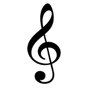 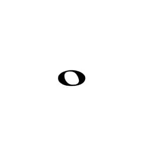 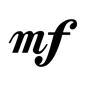 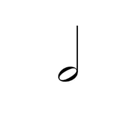 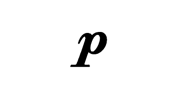 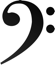 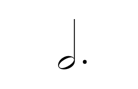 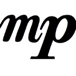 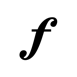 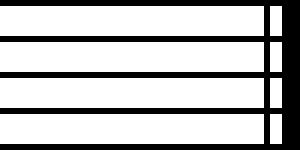 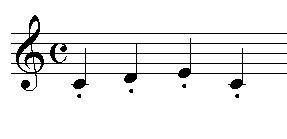 